18 марта 2021 года в МБОУ «СОШ им. А.Ларионова» г. Емвы в целях повышения финансовой грамотности в рамках Всероссийской программы «Дни финансовой грамотности в учебных заведениях» специалисты Финансового управления администрации муниципального района «Княжпогостский» провели беседу на тему «История денег». Затем ребята разделились на 3 команды, отвечали на вопросы по финансовой грамотности, отгадывали загадки, вспоминали пословицы и поговорки про деньги, поучаствовали в викторине. За участие классу была вручена грамота за активное участие в уроке "Финансовая грамотность". Молодцы ребята!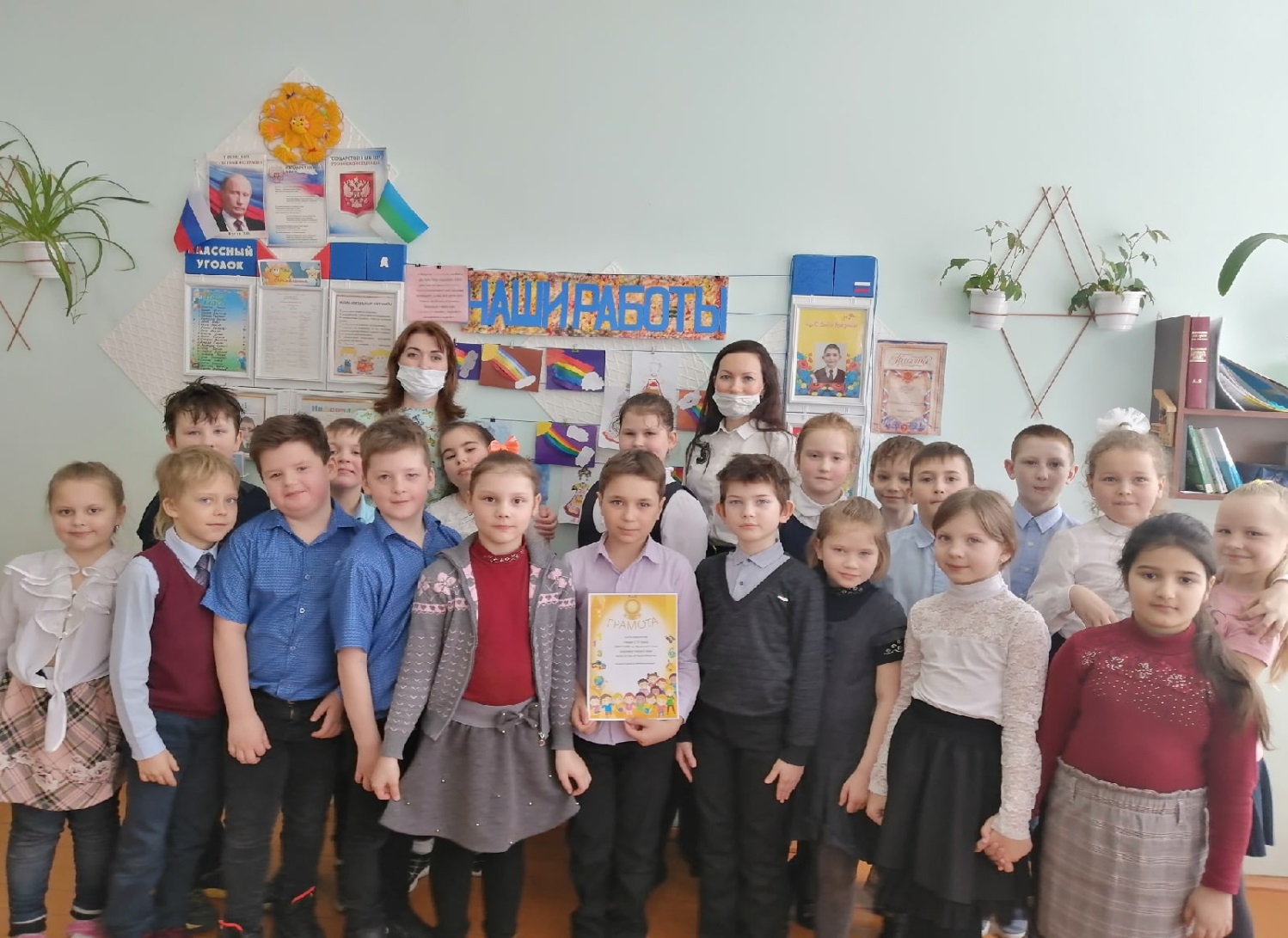 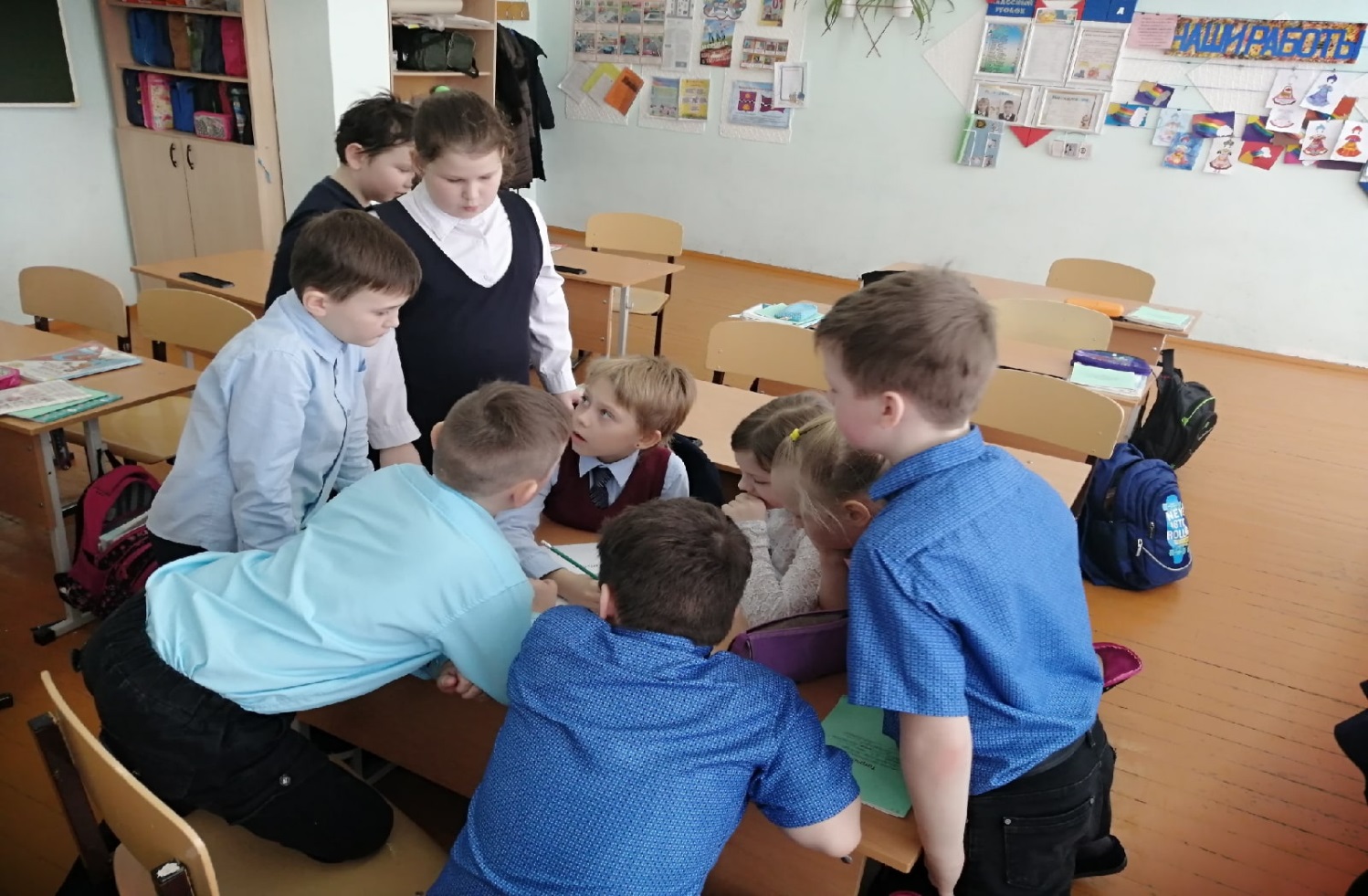 